Buenos Aires, Glaciar Perito Moreno, Circuito Chico, Cataratas de IguazúAvenida de Mayo, Glaciar Perito Moreno, ríos Centinela y Mitre, el Lago Nahuel Huapi10 días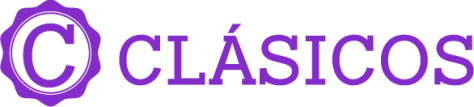 Llegadas: diarias hasta diciembre 2024Mínimo 2 pasajeros Día 1. México - Buenos AiresRecibimiento en el Aeropuerto Internacional Ezeiza, traslado al hotel.  Resto de la tarde libre.  Alojamiento. Día 2.  Buenos Aires – Visita de Ciudad Desayuno. El día de hoy daremos un paseo que le permitirá descubrir toda la magia de la capital argentina. El recorrido incluye el barrio de la Recoleta, con la belleza de sus parques y edificios, el Teatro Colón, la Plaza de Mayo, la Catedral, la típica Avenida de Mayo, y otros muchos edificios y palacios de especial valor. Completan este paseo el Viejo San Telmo, residencia de la aristocracia porteña hasta fines del siglo XIX, la calle Caminito en La Boca, colorido barrio de inmigrantes italianos y la reciclada zona de Puerto Madero. Tarde libre. Alojamiento. Día 3.  Buenos Aires Desayuno. Día libre para actividades personales. Alojamiento. ***TRAVEL SHOP PACK***– OPCIONAL: Fiesta Gaucha Santa Susana– OPCIONAL: Cena Show de Tango con traslados incluidosDía 4.  Buenos Aires – CalafateDesayuno. A la hora acordada traslado al aeropuerto para tomar el vuelo con destino a Calafate (Vuelo no incluido). Llegada asistencia y traslado al hotel. Alojamiento. Día 5.  Calafate – Excursión Glaciar Perito MorenoDesayuno. Salida desde la mañana para recorrer los 80 kms de distancia que separan a El Calafate del Glaciar Perito Moreno, único en el mundo en constante avance. Durante el trayecto se conocerán hermosos lugares de la precordillera andina, bordeando la margen sur del lago argentino. Luego de cruzar los ríos Centinela y Mitre, se llegará al Brazo Rico para ingresar en el Parque Nacional Los Glaciares. Bordeando el Lago Rico se comenzarán a divisar los témpanos flotando sobre el agua hasta que por fin podremos apreciar en toda su magnitud esta maravilla natural que ha sido declarada por las Naciones Unidas como Patrimonio de la humanidad. Alojamiento. Día 6.  Calafate – BarilocheDesayuno. Traslado al aeropuerto. Para tomar el vuelo con destino a Bariloche. (Vuelo no incluido). Llegada, recepción y traslado al hotel. Alojamiento. Día 7. Bariloche – Excursión Circuito ChicoDesayuno. Por la mañana el viaje se inicia desde Bariloche bordeando el Lago Nahuel Huapi. A la altura del Km. 8 esta Playa Bonita, desde donde se ve la Isla Huemul. Diez Km. más adelante se llega al pie del Cerro Campanario donde hay una aerosilla que llega hasta la cumbre (),(TKT ascenso No Incluido) desde donde se aprecia una de las más bellas y fascinantes vistas de la región. Continuando el trayecto se atraviesa el puente Angostura sobre el río del mismo nombre, que une los Lagos Moreno y Nahuel Huapi, y luego Bahía López al pie del cerro del mismo nombre. Más adelante esta el punto panorámico, un balcón natural con vista espectacular. Luego se pasa por el puente sobre el lago Moreno y se comienza a bordear la Laguna El Trébol de regreso a la ciudad, cerrando el Circuito Chico. Tarde libre. Alojamiento. Día 8. Bariloche – IguazúDesayuno. Traslado al aeropuerto para tomar el vuelo con destino a Iguazú. (Vuelo no incluido). Llegada y traslado al hotel. Alojamiento. Día 9. Iguazú - Excursión Cataratas ArgentinasDesayuno. Por la mañana se realizará la Excursión Cataratas Argentinas (incluye ingreso al parque nacional) más caudalosas del mundo del lado argentino, dónde apreciará una de las caídas de agua más impresionantes “La Garganta del Diablo” además de caminar por las pasarelas del parque y disfrutar de los paisajes que el parque nos ofrece. Por la tarde los pasajeros regresarán al hotel para disfrutar de las instalaciones, o bien, podrán realizar alguna actividad que el parque argentino o brasileño ofrece. Alojamiento.Día 10.  Iguazú – Sao Paulo – México Desayuno. Traslado al aeropuerto de Foz de Iguazú para tomar vuelo con conexión con destino a México. Fin de los servicios***TRAVEL SHOP PACK***– OPCIONAL: Excursión a las cataratas lado brasileñoNOTA: Para tomar la excursión cataratas lado brasileño su vuelo debe salir después de las 5:00PM.INCLUYE: 3 noches en Buenos Aires, 2 en Bariloche, 2 en Calafate y 2 en Iguazú con desayunoTraslados aeropuerto/hotel/aeropuerto las 4 ciudades en servicio compartidoVisita de ciudad: Buenos Aires en servicio compartidoCircuito chico (NO incluye ascenso al cerro campanario) en servicio compartidoExcursión Glaciar Perito Moreno (incluye ingreso al parque nacional) en servicio compartidoExcursión Cataratas Argentinas (incluye ingreso al parque nacional) en servicio compartidoTarjeta Básica de asistencia al viajero.No Incluye:Servicios, excursiones o comidas no especificadas.Gastos personales.Tasas turísticas en Iguazú y Bariloche hasta 2 usd por noche por persona.Impuesto en Buenos Aires 1.5 usd aprox. por noche por persona a pagar directamente en su check out.Propinas a mucamas, botones, guías, choferes. Boletos de avión internacionales y/o domésticos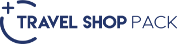 LISTA DE HOTELES (Previstos o similares)LISTA DE HOTELES (Previstos o similares)LISTA DE HOTELES (Previstos o similares)CIUDADHOTELCATBUENOS AIRESLOI SUITES / IBIS OBELISCOTDAZZLER MAIPU / DAZZLER SAN MARTINPMELIA BUENOS AIRES / SHERATON BS ASSCALAFATESENT CALAFATE / RINCON CALAFATETCALAFATE PARQUE / ROCHESTER PXELENA SUITES SBARILOCHE HUINID PIONEROS / NEVADA / AHUEL HUAPI TDESING SUITES / NH EDELWEISS / CACIQUE INACAYAL PVILLA HUINID BUSTILLO / ALMA DEL LAGO SIGUAZUCOMPLEJO AMERICANO / MERIT IGUAZUTMERCURE / SAINT GEORGE / PIRAYUPPANORAMIC GRAND / AMERIAN PORTAL IGUAZU SPRECIO POR PERSONA EN USDPRECIO POR PERSONA EN USDPRECIO POR PERSONA EN USDPRECIO POR PERSONA EN USDTURISTA DBLTPLSGL TERRESTRE115010401760TERRESTRE Y AÉREO201019002620SUPL. 01 JUL - 31 AGO 2024355290605SUPL. 01 SEP - 15 DIC 2024180145255PRIMERA DBLTPLSGL TERRESTRE137012902170TERRESTRE Y AÉREO223021503030SUPL. 01 - 31 MAR 202410565225SUPL. 01 JUL - 15 DIC 2024295245505SUPERIORDBLTPLSGL TERRESTRE169016302810TERRESTRE Y AÉREO255024903670SUPL. 01 - 31 MAR // 01 - 30 SEP 2024135130180SUPL. 01 JUL - 31 AGO 2024490405890SUPL. 01 OCT - 15 DIC 2024310245530RUTA AEREA PROPUESTA CON LATAM Y AR MEX/LIM/EZE/FTE/AEP/BRC/AEP/IGR//IGU/MEXIMPUESTOS Y Q DE COMBUSTIBLE (SUJETOS A CONFIRMACIÓN): 915 USDSUPLEMENTO PASAJERO VIAJANDO SOLO: 155 USDSUPLEMENTO DESDE EL INTERIOR DEL PAÍS: CONSULTARTARIFAS SUJETAS A DISPONIBILIDAD Y CAMBIO SIN PREVIO AVISO CONSULTAR PRECIO DE MENOR (2-10 AÑOS)VIGENCIA A DICIEMBRE 2024. (EXCEPTO SEMANA SANTA, NAVIDAD, FIN DE AÑO, PUENTES Y DÍAS FESTIVOS. CONSULTE SUPLEMENTOS)PRECIO POR PERSONA EN USD PRECIO POR PERSONA EN USD Fiesta Gaucha Santa Susana310Cena Show de Tango con transfer incluido95Cataratas Brasileras con ingresos145